Никитенко Наталья Ивановна, учитель истории и обществоведения 
ГУО «Средняя школа №13 г.Жлобина имени В.В.Гузова»Билет № 2Практическое задание. Социально-экономическое развитие Республики Беларусь.Используя представленные материалы, ответьте на вопросы:1. Какую продукцию производит белорусская экономика?2. Какие отрасли экономики республики являются ведущими в нашей стране?3. В Республике Беларусь создана социально ориентированная рыночная экономика. Что делается в Республике Беларусь для развития социального направления?4. Дайте оценку социально-экономического развития Республики Беларусь.Ответы на задания и комментарииI. Выступление Президента Республики Беларусь А.Г.Лукашенко на 
VI Всебелорусском народном собрании (февраль 2022 года.)Страна стабильно занимает высокие места в рейтинге индекса человеческого развития. Отечественное здравоохранение демонстрирует эффективную работу даже в условиях пандемии. Традиционные отрасли - машиностроение, химическая промышленность, сельское хозяйство ‒ работают бесперебойно. Формируются космическая, атомная, биохимическая отрасли экономики. Значительно укреплен логистический потенциал, населенные пункты связаны современными транспортными магистралями, реализована в полном объеме программа жилищного строительства. Неоспоримым брендом страны стал достигнутый нами высочайший уровень комфорта и безопасности.II. Структура расходов бюджета Республики Беларусь на 2021 году, %III. Место Беларуси в мировом экспорте 2018 г.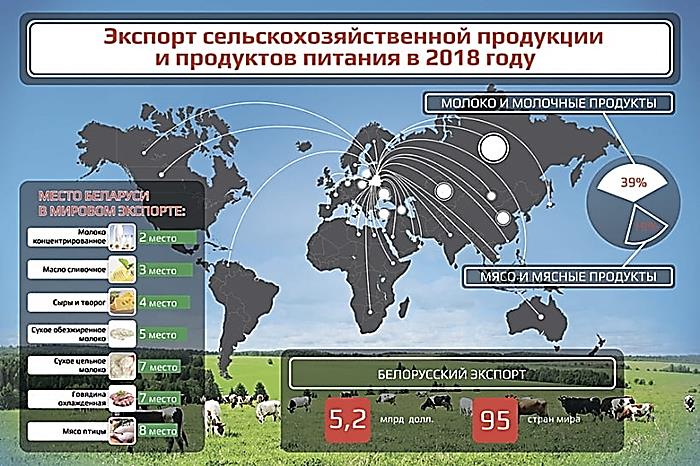 №ОтветыКомментарии1.Белорусское сельское хозяйство производит и продает за границу продукцию молочного животноводства: молоко концентрированное, масло сливочное, сыры  и творог.Задание проверяет умения:1) определять источник информации, где содержится искомая информация. В данном случае – это источник III (Схема «Место Беларуси в мировом экспорте в 2018 году»);2) находить и извлекать одну или несколько источников информации, расположенных в одном источнике информации. В данном случае – это источник III (Схема «Место Беларуси в мировом экспорте в 2018 году»).2.Ведущими отраслями экономики Республики Беларусь являются машиностроение, химическая и пищевая промышленность, сельское хозяйство.Задание проверяет умение перефразировать отрывки текста в соответствии с поставленной задачей. В данном случае – это источник I «Выступление Президента Республики Беларусь А.Г.Лукашенко на шестом Всебелорусском народном собрании (февраль 2022 года).3.Беларусь придерживается модели социально ориентированной рыночной экономики. Это значит, что какие бы важные задачи не решались, приоритетом является справедливое и достойное решение проблем конкретных людей и общества в целом. Создана система из 40 социальных стандартов, определяющих виды и качество важнейших социальных услуг, выплачиваются пенсии и пособия. Направления социальной защиты населения: доступное для широких слоёв населения здравоохранение, доступное образование. Социальная защита граждан, нуждающихся в особой поддержке государства. Высокими темпами ведётся жилищное строительство, осуществляется поддержка граждан в обеспечении жильём. Неоспоримым преимуществом является высочайший уровень комфорта и безопасности.Задание проверяет умение:1) анализировать изученное историческое явление «социально ориентированная рыночная экономика» в соответствии с поставленной задачей. В данном случае – это источник I «Выступление Президента Республики Беларусь А.Г.Лукашенко на шестом Всебелорусском народном собрании (февраль 2022 года);2) аргументирование собственных оценочных суждений об историческом явлении «социально ориентированная рыночная экономика». В данном случае – это источник I «Выступление Президента Республики Беларусь А.Г.Лукашенко на VI Всебелорусском народном собрании (февраль 2022 года).4.Беларусь является космической державой, запустив космический спутник. По российским технологиям построена Белорусская АЭС, в нашей стране развивается производство медицинских препаратов, развития биологических, медицинских, фармацевтических и химических технологий. Развитие современных и наукоемких производств позволяет выдерживать конкуренцию на мировом рынке, даёт возможность развивать современные технологии и дает перспективу для Республики Беларусь войти в состав развитых экономик мира.Задание проверяет умение:1) выявлять связь между прочитанным и современной реальностью. В данном случае – это источник I «Выступление Президента Республики Беларусь А.Г.Лукашенко на шестом Всебелорусском народном собрании (февраль 2022 г.);2) конкретизировать примерами изученное историческое явление «белорусская модель социально-экономического развития Республики Беларусь». В данном случае – это источник I «Выступление Президента Республики Беларусь А.Г.Лукашенко на шестом Всебелорусском народном собрании (февраль 2022 года).